Communications Technology 12Communication Plan New Germany Rural High School        Mrs. Melanie JohnstonWelcome to Communications Technology 12! Communications Technology is a course that involves a hands-on approach to electronic, print and web communication concepts. It will provide you with hands-on activities and introduce you to a broad spectrum of technological concepts, both in traditional media and new media. By the end of this course, you will be able to use a range of technological tools, process, and applications, integrate technology with other academic disciplines, design and create communication materials that solve technological problems, and explain the consequences of technology and how it affects society. Units of study and value: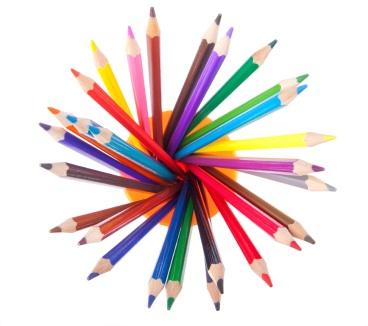 Digital Photography - 25% Technical Design - 15% Graphic Design - 25%Web Publishing - 10% Animation and Video Production - 25% Assessment:Assessment is the process of gathering, from a variety of sources, information that accurately reflects how well a student is achieving the learning outcomes in a subject or course.a)      formative assessment is to show growth over time, determine student needs, plan next steps in instruction, and provide students with descriptive feedback.b)      summative assessment is to determine the extent to which learning has occurredfor students.Types of assessment used:	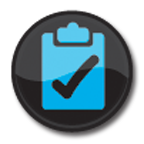 In class assignments, homework, projects, presentations, quizzes and tests.Student progress will be communicated through PowerSchool, phone calls, emails, parent teacher meetings and report cards.If you have any questions, please contact me at meljohn@gnspes.ca, or 902 644-5000. Information regarding course objectives, resources, assignments, due dates, quizzes, etc. can be found on my website at http://meljohn@weebly.com.Ready to Learn:Students are expected to attend class regularly, on time, and prepared to learn.  If you are having difficulty meeting these expectations, please speak with your teacher, guidance counsellor, or administration for assistance. Respect for yourself, your peers, and staff is another essential component of being ready to learn. The school will follow the provincial code of conduct in addressing behavioural concerns in the classroom, and will provide supports for students who are facing challenges preventing them from being successful in this aspect of school life.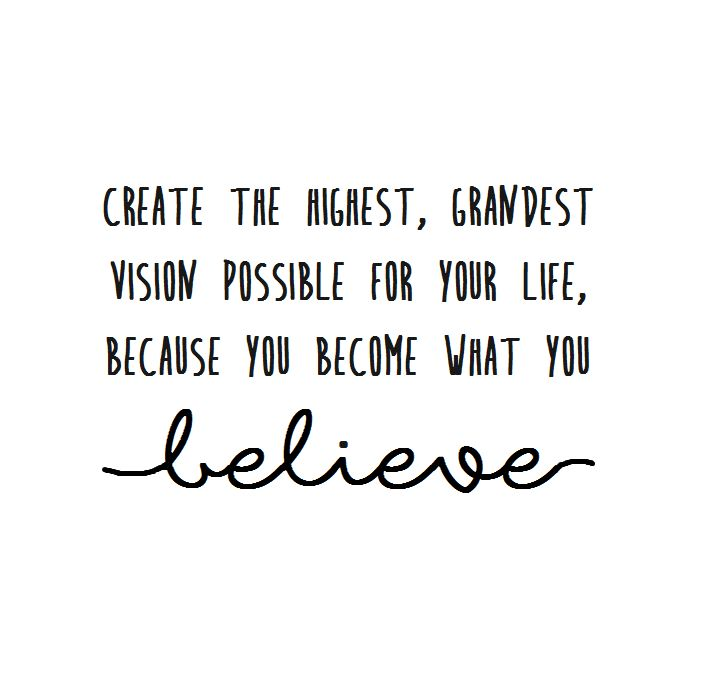 